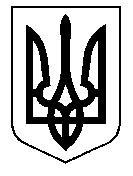 У К Р А Ї Н А Кам’янсько-Дніпровська міська радаКам’янсько-Дніпровського району Запорізької областіТридцять друга сесія восьмого скликанняР І Ш Е Н Н Я17 грудня 2019 року         м.Кам’янка-Дніпровська                   № 65 Про розгляд заявигр-на Юзвенка Віталія ВікторовичаКеруючись ст.26 Закону України «Про місцеве самоврядування в Україні», ст.ст. 12, 33, 116, 118, 121, 122 Земельного кодексу України, Законом України «Про звернення громадян», ст. 50 Закону України «Про землеустрій»,  розглянувши заяву вх. № 988/02-01-21 від 28.11.2019 року гр-на Юзвенка Віталія Вікторовича про можливість виділення земельної ділянки по              вул. Каховська м. Кам’янка-Дніпровська (згідно наданої схеми), (мешкає         м. Енергодар, вул. Українська, буд. 16 кв. 6). Було відзначено, що на зазначену у схемі земельну ділянку було надано дозвіл на розробку землевпорядної документації, враховуючи рекомендації постійної комісії з питань регулювання земельних відносин та охорони навколишнього середовища,подані документи,  міська радав и р і ш и л а :Відмовити у виділені земельної ділянки для індивідуального садівництва гр-ну Юзвенку Віталію Вікторовичу по вул. Каховська                   м. Кам’янка-Дніпровська (згідно наданої схеми) Кам’янсько-Дніпровського району Запорізької області.  Контроль за виконанням даного рішення покласти на постійну комісію з питань регулювання земельних відносин та охорони навколишнього середовища.Міський голова                                             		         В.В.Антоненко